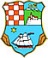 PRIMORSKO-GORANSKA ŽUPANIJAUpravni odjel za turizam, poduzetništvo i ruralni razvojNa temelju Odluke o raspisivanju javnog poziva za dodjelu potpora  poljoprivrednim gospodarstvima kroz sufinanciranje mjera ruralnog razvoja u poljoprivredi  Primorsko-goranske županije u 2022. godini od 17. siječnja 2022. godine (KLASA:024-01/22-01/2, URBROJ:2170-01-01/6-22-9) objavljuje seJAVNI POZIVZA DODJELU POTPORA POLJOPRIVREDNIM GOSPODARSTVIMA KROZ SUFINANCIRANJE MJERA RURALNOG RAZVOJA U POLJOPRIVREDI PRIMORSKO-GORANSKE ŽUPANIJE U 2022.PREDMET JAVNOG POZIVA	Predmet ovog javnog poziva su sljedeće mjere ruralnog razvoja:Mjera 1.1.1. Podrška razvoju novih i malih poljoprivrednih gospodarstvaMjera 1. 1.3 Razvoj i obnova stočnog fonda na području Gorskog kotaraMjera 1.1.4. Povećanje konkurentnosti poljoprivrednih gospodarstava ulaganjem i razvojem diversificiranih djelatnostiKORISNICI MJERA, PRIHVATLJIVI TROŠKOVI I MAKSIMALAN IZNOS SREDSTAVA POTPOREMjera 1.1.1.  Podrška razvoju novih i malih poljoprivrednih gospodarstvaAktivnost 1: Razvoj novih i malih poljoprivrednih gospodarstavaKorisnici mjere: poljoprivredna gospodarstva (samoopskrbna poljoprivredna gospodarstva, trgovačka društva, obrti, poljoprivredne zadruge) upisana u Upisnik poljoprivrednika kojeg vodi APPRRR. Poljoprivredno gospodarstvo mora imati registrirano sjedište na ruralnom području Županije. Kriteriji prihvatljivosti: Aktivnost se mora provoditi na ruralnom području Županije, mora biti u skladu s prostorno planskom dokumentacijom JLS gdje se planira provesti i mora udovoljavati standardima vezanim uz zaštitu okoliša. U sklopu mjere prihvatljivi su troškovi za potporu kapitalnim ulaganjima u poljoprivredi:podizanje novih/restrukturiranje postojećih višegodišnjih nasada voća, maslina, vinograda (uključuje nabavu sadnica, nabavu opreme za  pripremu tla, nabavu ograde, nabavu sustava za navodnjavanje, protugradnih mreža i sustava za zaštitu od mraza)sadnja/sjetva ljekovitog i industrijskog bilja (uključuje nabavu sadnica/sjemena, nabavu opreme za pripremu tla, nabavu ograde, nabavu sustava za navodnjavanje, protugradnih mreža i sustava za zaštitu od mraza )nabava domaćih životinja (uzgojno valjana grla i pčelinje zajednice)Uz Zahtjev za potporu korisnik mora dostaviti  (uz ostalu dokumentaciju propisanu javnim pozivom) Potvrdu o veličini poljoprivrednog gospodarstva, kako bi dokazao da postojećom ekonomskom veličinom poljoprivrednog gospodarstva, prije ulaganja, ne prelazi iznos od 2.000€. Nakon izvršenog ulaganja, odnosno provedene mjere,  uz  Zahtjev za isplatu i izvješće dostavlja se nova potvrda iz koje je vidljivo povećanje vrijednosti poljoprivrednog gospodarstva. NAPOMENA:Korisnik ne smije isti trošak za koji je ostvario sufinanciranje iz nekog drugog izvora tijekom tekuće godine prijaviti na javni poziv za dodjelu potpore od strane PGŽ-a.Korisnik ne smije isti trošak, za koji je ostvario potporu PGŽ tijekom tekuće godine, prijaviti na bilo koji nacionalni i/ili EU natječaj za sufinanciranje.Kriteriji odabira: Prilikom bodovanja prednost će imati mladi poljoprivrednici, koji planiraju ulagati na  području Gorskog kotara te u trenutku podnošenja zahtjeva imaju veću ekonomsku veličinu, a planiraju ulaganje u nasade autohtonih sorti i/ili uzgoj autohtonih pasmina.U slučaju da više Zahtjeva za potporu ima isti broj bodova, prednost u odabiru imat će Zahtjev s ranijim datumom i vremenom podnošenja u tijelo odgovorno za provedbu mjere. Iznos i intenzitet potpore: Korisnik čija ekonomska veličina nije veća od 1.000 EUR-a može ostvariti 80% potpore,  ali ne više od 10.000 kn.Korisnik čija je ekonomska veličina u iznosu  od 1.001 EUR-a do 1.999 EUR-a, može ostvariti 80% potpore, ali ne više od 15.000,00 kn.Aktivnost 2: Očuvanje i razvoj poljoprivrednih gospodarstavaAktivnost je usmjerena na poljoprivredna gospodarstva, koja imaju ekonomsku veličinu od minimalno 8.000€ te imaju potrebu za povećanjem i/ili modernizacijom poljoprivredne proizvodnje.  Korisnici mjere: poljoprivredna gospodarstva (obiteljska poljoprivredna gospodarstva, trgovačka društva, obrti, poljoprivredne zadruge)  upisana u Upisnik poljoprivrednika kojeg vodi APPRRR. Korisnik mora imati minimalno jednu zaposlenu osobu na puno radno vrijeme (8 sati dnevno) počevši od 01.01.2021. do trenutka prijave.Poljoprivredno gospodarstvo mora imati registrirano sjedište na ruralnom području Županije. Kriteriji prihvatljivosti: Aktivnost se mora provoditi na ruralnom području Županije, mora biti u skladu s prostorno planskom dokumentacijom JLS gdje se planira provesti i mora udovoljavati standardima vezanim uz zaštitu okoliša. U sklopu aktivnosti prihvatljiva su sljedeća ulaganja:1. Ulaganja u dugotrajnu imovinu:podizanje novih/restrukturiranje postojećih višegodišnjih nasada voća, maslina, vinograda,  ljekovitog i industrijskog bilja (uključuje nabavu sadnica, nabavu ograde, nabavu sustava za navodnjavanje, protugradnih mreža i sustava za zaštitu od mraza)čišćenje i ograđivanje pašnjaka i drugog poljoprivrednog zemljišta u uporabi(uključuje nabavu ograde te opreme za čišćenje pašnjaka te nabavu pasa čuvara)nabava poljoprivredne mehanizacije troškovi na gospodarskim objektima (uključuje nabavu građevinskih materijala ili gotovih montažnih elemenata)Uz Zahtjev za potporu korisnik mora dostaviti (uz ostalu dokumentaciju propisanu javnim pozivom) Potvrdu o veličini poljoprivrednog gospodarstva, kako bi dokazao ekonomsku veličinu poljoprivrednog gospodarstva od minimalno 8.000 EUR. NAPOMENA:Korisnik ne smije isti trošak za koji je ostvario sufinanciranje iz nekog drugog izvora tijekom tekuće godine prijaviti na javni poziv za dodjelu potpore od strane PGŽ-a.Korisnik ne smije isti trošak, za koji je ostvario potporu PGŽ tijekom tekuće godine, prijaviti na bilo koji nacionalni i/ili EU natječaj za sufinanciranje.Kriteriji odabira: Prilikom bodovanja prednost će imati mladi poljoprivrednici, koji provode ulaganje na  području Gorskog kotara, a ulaganje se odnosi na nasade domaćih sorti i/ili uzgoj domaćih pasmina s područja PGŽ-a.. Iznos i intenzitet potpore: Korisnik može ostvariti 80% potpore od ukupne vrijednosti provedenog ulaganja, ali ne više od20.000 kn za korisnike koji imaju minimalno jednu zaposlenu osobu puno radno vrijeme (8 sati dnevno) 30.000 kn za korisnike koji imaju više od jedne zaposlene osobe puno radno vrijeme (8 sati dnevno)Mjera 1.1.3. Razvoj i obnova stočnog fonda na području Gorskog kotara Opis i svrha mjere: Područje Gorskog kotara karakteriziraju otežani prirodni uvjeti gospodarenja. No, upravo ta ograničenja daju specifičnost ovom području za uzgoj stoke i proizvodnju karakterističnih visokokvalitetnih proizvoda područja. Cilj mjere je povećati konkurentnost poljoprivrednih gospodarstava koji se bave stočarstvom (isključujući pčelarstvo) na području Gorskog kotara i povećati broj stoke na poljoprivrednom gospodarstvu.Korisnici mjere: poljoprivredna gospodarstva (obiteljska poljoprivredna gospodarstva, trgovačka društva, obrti, poljoprivredne zadruge) koja imaju minimalno 5 uvjetnih grla stoke i upisana su u Upisnik poljoprivrednika kojeg vodi APPRRR, najmanje dvije godine od podnošenja Zahtjeva za potporu.Korisnik mora imati minimalno jednu zaposlenu osobu na puno radno vrijeme (8 sati dnevno) počevši od 01.01.2021. do trenutka prijave.Poljoprivredno gospodarstvo mora imati registrirano sjedište na području Gorskog kotara. Kriteriji prihvatljivosti: Aktivnost se mora provoditi na području Gorskog kotara.U sklopu mjere prihvatljivi su sljedeći troškovi:nabava uzgojno valjanih grla za rasplod i obnovu stada, isključujući pčelarstvoNAPOMENA:Korisnik ne smije isti trošak za koji je ostvario sufinanciranje iz nekog drugog izvora tijekom tekuće godine prijaviti na javni poziv za dodjelu potpore od strane PGŽ-a.Korisnik ne smije isti trošak, za koji je ostvario potporu PGŽ tijekom tekuće godine, prijaviti na bilo koji nacionalni i/ili EU natječaj za sufinanciranje.Kriteriji odabira: Prilikom bodovanja prednost će imati mladi poljoprivrednici, koji imaju više od jednog zaposlenog i veći broj uvjetnih grla.U slučaju da više Zahtjeva za potporu ima isti broj bodova, prednost u odabiru imat će Zahtjev s ranijim datumom i vremenom podnošenja u tijelo odgovorno za provedbu mjere. Iznos i intenzitet potpore: Korisnik može ostvariti 80% potpore od ukupne vrijednosti provedenog ulaganja, ali ne više od 30.000 kn.Mjera 1.1.4. Povećanje konkurentnosti poljoprivrednih gospodarstava ulaganjem i razvojem diversificiranih djelatnosti  Tijelo odgovorno za provedbu mjere: Upravni odjel za turizam, poduzetništvo i ruralni razvojOpis i svrha mjere: Svrha mjere je stvaranje i razvoj alternativnih izvora prihoda na poljoprivrednim gospodarstvima. Mjerom će se poticati diversifikacija poljoprivrednih gospodarstava kroz preradu poljoprivrednih proizvoda, aktivnosti ruralnog turizma te tradicijskih i umjetničkih obrta na ruralnom području PGŽ-a.Potpora ulaganju u preradu poljoprivrednih proizvoda stvorit će dodanu vrijednost proizvoda primarnim poljoprivrednim proizvođačima, a rastući trend ruralnog turizma otvara mogućnosti za oživljavanje poljoprivrede razvojem agroturizma.Korisnici mjere: poljoprivredna gospodarstva (obiteljska poljoprivredna gospodarstva, trgovačka društva, obrti, poljoprivredne zadruge) upisana u Upisnik poljoprivrednika kojeg vodi APPRRR, najmanje dvije godine od podnošenja Zahtjeva za potporu, a čija je postojeća ekonomska veličina veća od 3.000 EUR-a. Kriteriji prihvatljivosti: Ulaganje se mora provoditi na ruralnom području Županije, mora biti u skladu s prostorno planskom dokumentacijom JLS gdje se planira provesti i mora udovoljavati standardima vezanim uz zaštitu okoliša. Ulaganja u sektor turizma prihvatljiva su u naseljima koja nemaju izlaz na more, prema popisu prihvatljivih naselja u prilogu Programa provedbe mjera ruralnog razvoja Primorsko-goranske županije.Prihvatljivi sektori:sektor prerade poljoprivrednih proizvoda neovisno nalazi li se izlazni proizvod na Prilogu I Ugovora o Europskoj uniji sektor turizam u skladu s propisima koji uređuju ovo područje sektor tradicijskih i umjetničkih obrta u skladu s propisima koji uređuju ovo područjePrihvatljivi troškovi:Prihvatljivi troškovi su nabava roba, radova i usluga potrebnih za uspostavu i razvoj djelatnosti što se odnosi na građenje i opremanje objekata te nabavu strojeva i opreme.Za ulaganja u preradu poljoprivrednih proizvoda prihvatljivi su sljedeći troškovi:nabava novog građevinskog materijala ili gotovih montažnih elemenata za izvođenje građevinskih i drugih radova na novim i postojećim objektima nabava opreme za preradu poljoprivrednih proizvoda i skladištenje prerađenih poljoprivrednih proizvodaZa ulaganja u sektor turizma prihvatljivi su sljedeći troškovi:nabava novog građevinskog materijala ili gotovih montažnih elemenata za izvođenje građevinskih i drugih radova na novim i postojećim objektima, uključujući uređenje kušaonica nabava opreme namijenjene razvoju turizma, uključujući opremu za razvoj novih i postojećih sadržaja na poljoprivrednom gospodarstvu pojedinačne vrijednosti od minimalno 3.500,00 kuna.Neovisno o vrsti troška koji korisnik prijavljuje, prilikom podnošenja zahtjeva za isplatu sredstava objekt/oprema na koji se prijavljeni trošak odnosi, mora biti u uporabi te imati odgovarajuće rješenje/odobrenje za obavljanje djelatnosti, ukoliko je isto zakonski propisano.NAPOMENA:Korisnik ne smije isti trošak za koji je ostvario sufinanciranje iz nekog drugog izvora tijekom tekuće godine prijaviti na javni poziv za dodjelu potpore od strane PGŽ-a.Korisnik ne smije isti trošak, za koji je ostvario potporu PGŽ tijekom tekuće godine, prijaviti na bilo koji nacionalni i/ili EU natječaj za sufinanciranje.Kriteriji odabira: Prilikom bodovanja prednost će imati mladi poljoprivrednici, koji imaju najmanje jednog zaposlenog na puno radno vrijeme (8 sati dnevno)  te ulaganja koja se provode na području Gorskog kotara i odnose se na sektor prerade.U slučaju da više Zahtjeva za potporu ima isti broj bodova, prednost u odabiru imat će Zahtjev s ranijim datumom i vremenom podnošenja u tijelo odgovorno za provedbu mjere. Iznos i intenzitet potpore: Za korisnike koji imaju sjedište i provode ulaganje na području Gorskog kotara maksimalni intenzitet potpore iznosi 80%, ali ne više od:40.000 kn za korisnike koji u prethodnoj godini imaju minimalno jednu zaposlenu osobu na osmosatno radno vrijeme30.000 kn za korisnike koji u prethodnoj godini nemaju zaposlenih osoba Za korisnike koji imaju sjedište i provode ulaganje na ostalom ruralnom području PGŽ-a maksimalni intenzitet potpore iznosi 50%, ali ne više od:30.000 kn za korisnike koji u prethodnoj godini imaju minimalno jednu zaposlenu osobu na osmosatno radno vrijeme20.000 kn za korisnike koji u prethodnoj godini nemaju zaposlenih osoba NAČIN I ROK ZA PODNOŠENJE ZAHTJEVA ZA SUFINANCIRANJEZahtjev za sufinanciranje se podnosiu papirnatom oblikuuvezen u neraskidivu cjelinu da se onemogući naknadno umetanje ili vađenje stranicau zatvorenoj omotnici s naznakom naziva i adrese nadležnog Upravnog odjela Županije i predmeta javnog poziva:PRIMORSKO-GORANSKA ŽUPANIJAUpravni odjel za turizam, poduzetništvo i ruralni razvojSlogin kula 2, 51 000 RijekaPredmet: Mjere ruralnog razvoja u poljoprivredi Primorsko-goranske županijepodnositelj zahtjev šalje poštom preporučenom pošiljkom (s naznakom datuma i sata predaje poštanskom uredu) ili predaje osobno  u pisarnici Županije u prizemlju zgrade na adresi Riva 10, 51 000 Rijeka, svaki radni dan od 9:00 do 15:00 sati;Zahtjev je potrebno dostaviti do isteka roka za podnošenje zahtjeva za sufinanciranje. Posebna napomena: Ako zahtjev ne bude podnesen u neraskidivoj cjelini ili u zatvorenoj omotnici, Županija ne odgovara za cjelovitost i sadržaj zahtjeva.Ako na zahtjevu ne bude naznačen predmet „Mjere ruralnog razvoja u poljoprivredi Primorsko-goranske županije“ nadležni Upravni odjel će zahtjev uzeti u razmatranje samo ako ga zaprimi u roku i pri tome neće odgovarati za cjelovitost i sadržaj zahtjeva.Zahtjev se smatra dostavljenim u trenutku predaje preporučene pošiljke poštanskom uredu.Zahtjevi pristigli nakon isteka roka za dostavu neće se otvarati, obilježavaju se kao zakašnjelo pristigli te se odmah vraćaju prijavitelju.Rok za podnošenje zahtjeva za sufinanciranje: u roku od 30 dana od dana objave Javnog poziva na web stranicama Primorsko-goranske županije na kojima je  naznačen dan objave natječaja. Rok počinje teći prvog idućeg dana od objave. Blagdani i neradni dani ne utječu na početak i tijek roka. Ako zadnji dan roka pada na blagdan ili neradni dan, rok istječe prvoga idućeg radnog danaOBVEZNA DOKUMENTACIJA ZA PRIJAVUObvezna dokumentacija za prijavu:Obrazac br. 1. – Zahtjev za sufinanciranje mjera ruralnog razvoja u poljoprivredi Primorsko-goranske županije 	- obrazac kojim se korisnik prijavljuje na ovaj Javni poziv	- obrazac mora biti uredno popunjen, vlastoručno potpisan po prijavitelju/osobi ovlaštenoj za zastupanje i ovjeren pečatomObrazac br. 2a i Obrazac br. 2b - Izjava o korištenim  potporama male vrijednosti- prijavitelj ispunjava jedan od ova dva obrasca, i to:obrazac 2a ispunjavaju prijavitelji koji se bave primarnom poljoprivrednom proizvodnjom, obrazac 2b ispunjavaju prijavitelji koji se bave preradom poljoprivrednih proizvoda- obrazac mora biti uredno popunjen, vlastoručno potpisan po prijavitelju/osobi ovlaštenoj za zastupanje i ovjeren pečatom Obrazac broj 3. izjava o nepostojanju dvostrukog financiranja- obrazac mora biti uredno popunjen, vlastoručno potpisan po prijavitelju/osobi ovlaštenoj za zastupanje i ovjeren pečatomObrazac broj 4. - Izjava o nekažnjavanju - izjava kojom prijavitelj jamči da se protiv njega, osobe ovlaštene za zastupanje i voditelja programa/projekta ne vodi kazneni postupak i da nisu pravomoćno osuđeni za prekršaj ili kazneno djelo iz područja gospodarstva - obrazac mora biti uredno popunjen, vlastoručno potpisan po prijavitelju/osobi ovlaštenoj za zastupanje i ovjeren pečatom- u slučaju sumnje u istinitost podataka navedenih u ovom obrascu, Županija ima pravo tražiti od prijavitelja dopunu prijave na način da dostavi potvrdu o nekažnjavanju izdanu od nadležnog tijelaObrazac broj 5. - Izjava o PDV-uPotvrda porezne uprave o urednom ispunjavanju obveza plaćanja doprinosa za mirovinsko i zdravstveno osiguranje i plaćanje poreza te drugih poreznih davanja prema državnom proračunu - dostavlja se u originalu- ne smije biti starija od 30 dana od dana objave ovog javnog pozivadokaz o registraciji odnosno osnivanju subjekta iz odgovarajućeg registra ili drugog upisnika- izvadak iz ogovarajućeg registra za obrte, zadruge i trgovačka društva - obiteljska poljoprivredna gospodarstva kao dokaz dostavljaju isključivo ovjerenu ili neovjerenu presliku rješenja o upisu u Upisnik poljoprivrednih gospodarstava uz uvjet da su u isti upisani na dan podnošenja prijave na ovaj Javni poziv - izvaci ne smiju biti stariji od 3 mjeseca od dana objave ovog Javnog poziva (ovo se ne odnosi na obiteljska poljoprivredna gospodarstva)- dokaz se može dostaviti u originalu, ovjerenoj ili neovjerenoj preslici  - neovjerenom preslikom smatra se i neovjereni ispis elektroničke isprave (neslužbeni e-izvadak)dokaz o upisu u Upisnik poljoprivrednih gospodarstava Republike Hrvatske- rješenje o upisu, izvadak iz Upisnika i sl.- dostavlja se u originalu, ovjerenoj ili neovjerenoj preslici  - neovjerenom preslikom smatra se i neovjereni ispis elektroničke isprave (neslužbeni e-izvadak) preslika računa za prihvatljive troškove za sve navedene mjere koje prijavitelj prijavljuje kroz ovaj Javni poziv, a koji su nastali do podnošenja prijave na ovaj javni poziv (prihvatljivi su troškovi  navedeni na računima izdanim od 01. siječnja 2021. godine do dana podnošenja prijave). Prihvatljivi troškovi dokazuju se računom (predračuni, ponude i kupoprodajni ugovori nisu prihvatljiv trošak). Iznimno za nabavu poljoprivredne mehanizacije prihvaćaju se kupoprodajni ugovori. Račun mora glasiti na prijavitelja pisano na hrvatskom jeziku sa specificiranim  troškovima sa opisom, nazivom i cijenom u kunama. (Ako je račun plaćen u EUR-ima ili drugoj valuti, račun mora biti  iskazan u kunskoj protuvrijednosti prema srednjem tečaju HNB na datum izdavanja računa, a naziv kupljene robe s opisom mora biti na hrvatskom jeziku).NAPOMENA: s obzirom da su predmet sufinanciranja kapitalna ulaganja, 3.500,00 kuna je minimalni iznos pojedinačne vrijednosti prihvatljivog troškaPotvrda o ekonomskoj veličini poljoprivrednog gospodarstva- dostavlja se za mjeru 1.1.1. Podrška razvoju novih i malih poljoprivrednih gospodarstva i za mjeru 1.1.4. Povećanje konkurentnosti poljoprivrednih gospodarstava ulaganjem i razvojem diversificiranih djelatnosti- dostavlja se u originalu, ovjerenoj ili neovjerenoj preslici- ne smije biti starija od 3 mjeseca od dana objave ovog Javnog pozivaNAPOMENA: za aktivnost 1  mjeru 1.1.1. potvrda ekonomske veličine dostavlja se kao vrijednost gospodarstva u trenutku prijave na natječaj, a nakon izvršenog ulaganja, odnosno provedene mjere uz izvješće se dostavlja nova potvrda iz koje je vidljivo povećanje vrijednosti poljoprivrednog gospodarstva    11. za prijavu na Mjeru 1.1.3 Razvoj i obnova stočnog fonda na području Gorskog kotara Izvadak iz Jedinstvenog registra domaćih životinja ili drugi dokaz o broju uvjetnih grla- ne smije biti stariji od 3 mjeseca od dana objave ovog Javnog poziva- dostavlja se u originalu, ovjerenoj ili neovjerenoj preslici 12. Kopija osobne iskaznice nositelja ili odgovorne osobe poljoprivrednog gospodarstva 13. Elektronički zapis ili potvrda Hrvatskog zavoda za mirovinsko osiguranje  o podacima evidentiranim u matičnoj evidenciji za sve osobe zaposlene u poljoprivrednom gospodarstvu iz koje je razvidno zaposlenje na puno radno vrijeme (8 sati) u poljoprivrednom gospodarstvu počevši od 01.01.2021. do podnošenja prijave.Elektronički zapis/ potvrda Hrvatskog zavoda za mirovinsko osiguranje izdaju se pojedinačno za svaku zaposlenu osobu. ( ne dostavlja se za  aktivnost 1 u mjeri 1.1.1 Podrška razvoju novih i malih     poljoprivrednih gospodarstva)14. Izjava o davanju suglasnosti za korištenje osobnih podatakaPOSEBNA NAPOMENA:	Prijava u kojoj ne bude dostavljena sva dokumentacija navedena u ovoj točki ili dostavljeni dokazi ne budu u skladu s propisanim ili iz istih ne budu vidljive činjenice koje se iz njih trebaju utvrditi, smatrat će se formalno neispravnom i neće se dalje razmatrati.	Svi dokazi koji se dostavljaju moraju u sebi sadržavati ažurirane podatke; Ako su se izmijenili pojedini podaci u dokazu koji je priložen prijavi, prijavitelj je dužan to istaknuti posebnom napomenom.	Županija ima pravo u bilo kojem trenutku provedbe ovog javnog poziva zatražiti od prijavitelja da izvrši uvid u originale dokumenata koji se prilažu prijavi i prijavitelj ih je dužan dostaviti.POSEBNI UVJETIJedan korisnik može se prijaviti samo na jednu od mjera, osim kod prijave na mjeru Mjera 1.1.3 Razvoj i obnova stočnog fonda na području Gorskog kotara korisnik se može prijaviti na još jednu mjeru.U slučaju da više zahtjeva ima isti broj bodova, prednost će imati onaj koji je ranije zaprimljen.U slučaju da ukupna zatražena sredstava prihvatljivih korisnika premašuju osigurani iznos u Proračunu Primorsko-goranske županije za sufinanciranje predmetnih mjera tada će, prilikom konačnog rangiranja za odobrenje sredstava neovisno o broju bodova, prednost imati poljoprivredna gospodarstva koja nisu ostvarila potporu u prethodnim godinama.	Poduzetnici neovisno o registraciji i području poslovanja mogu se prijaviti samo na jedan natječaj za mjere ruralnog razvoja koje raspisuje Upravni odjel za turizam, poduzetništvo i ruralni razvoj.	Isti korisnik i njegova povezana i/ili partnerska poduzeća mogu podnijeti samo jedan zahtjev za potporu tijekom natječaja što uključuje povezanost s obiteljskim poljoprivrednim gospodarstvom.                               Prijavitelji koji ne poštuju uvjete natječaja i dostave krive podatke ili lažno prijave ostvarene potpore isključit će se sljedećih 5 godina iz mogućnosti sudjelovanja na natječajima Primorsko-goranske županije.INFORMACIJEInformacije o ovom javnom pozivu se mogu dobiti na tel. 051/351-266 ili 051/351-260 odnosno putem e-pošte na e-adresu: gospodarstvo@pgz.hrR.br.KRITERIJI ODABIRAKRITERIJI ODABIRABODOVIMAX BODOVI1.Lokacija provedbe aktivnostiAktivnost će se provoditi na području Gorskog kotara.10101.Lokacija provedbe aktivnostiAktivnost će se provoditi na području otoka PGŽ-a.5101.Lokacija provedbe aktivnostiAktivnost će se provoditi na ostalom ruralnom području PGŽ-a.0102.Starosna dob korisnika (nositelja PG-a)Korisnik je mladi poljoprivrednik (mlađi od 41 godinu na dan podnošenja Zahtjeva za potporu).10102.Starosna dob korisnika (nositelja PG-a)Korisnik ima 41 i više godina na dan podnošenja Zahtjeva za potporu.0103.Ekonomska veličina poljoprivrednog gospodarstva u trenutku podnošenja Zahtjeva za potporu PG ima ekonomsku veličinu od 1.001 €. do 1.999 €.10103.Ekonomska veličina poljoprivrednog gospodarstva u trenutku podnošenja Zahtjeva za potporu PG ima ekonomsku veličinu 500-1.000€.5103.Ekonomska veličina poljoprivrednog gospodarstva u trenutku podnošenja Zahtjeva za potporu PG pokreće poljoprivrednu proizvodnju ili ima ekonomsku veličinu od 499€ ili manju0104.Predmet ulaganjaPredmet ulaganja odnosi se na nasade pod autohtonim sortama i/ili uzgoj autohtonih pasmina10104.Predmet ulaganjaOstala ulaganja010BROJ BODOVABROJ BODOVABROJ BODOVA40R.br.KRITERIJI ODABIRAKRITERIJI ODABIRABODOVIMAX BODOVI1.Lokacija provedbe aktivnostiAktivnost će se provoditi na području Gorskog kotara.10101.Lokacija provedbe aktivnostiAktivnost će se provoditi na području otoka PGŽ-a.5101.Lokacija provedbe aktivnostiAktivnost će se provoditi na ostalom ruralnom području PGŽ-a.0102.Starosna dob korisnika (nositelja PG-a)Korisnik je mladi poljoprivrednik (mlađi od 41 godinu na dan podnošenja Zahtjeva za potporu).10102.Starosna dob korisnika (nositelja PG-a)Korisnik ima 41 i više godina na dan podnošenja Zahtjeva za potporu.0103.Predmet ulaganjaPredmet ulaganja odnosi se na nasade domaćih sorti i/ili uzgoj domaćih pasmina s područja PGŽ-a.10103.Predmet ulaganjaOstala ulaganja010BROJ BODOVABROJ BODOVABROJ BODOVA30R.br.KRITERIJI ODABIRAKRITERIJI ODABIRABODOVIMAX BODOVI1.Broj zaposlenih na poljoprivrednom gospodarstvuKorisnik ima više od jednog zaposlenog na gospodarstvo na  puno radno vrijeme (8 sati dnevno)10101.Broj zaposlenih na poljoprivrednom gospodarstvuKorisnik ima jednog zaposlenog na gospodarstvo na puno radno vrijeme (8 sati dnevno)0102.Starosna dob korisnika (nositelja PG-a)Korisnik je mladi poljoprivrednik (mlađi od 41 godinu na dan podnošenja Zahtjeva za potporu).10102.Starosna dob korisnika (nositelja PG-a)Korisnik ima 41 i više godina na dan podnošenja Zahtjeva za potporu.0103.Broj uvjetnih grla Korisnik ima više od 10 uvjetnih grla20203.Broj uvjetnih grla Korisnik ima 6 do 10 uvjetnih grla10203.Broj uvjetnih grla Korisnik ima 5 uvjetnih grla020BROJ BODOVABROJ BODOVABROJ BODOVA40R.br.KRITERIJI ODABIRAKRITERIJI ODABIRABODOVIMAX BODOVI1.Broj zaposlenih na poljoprivrednom gospodarstvuKorisnik ima jednog ili više zaposlenih 10101.Broj zaposlenih na poljoprivrednom gospodarstvuKorisnik nema zaposlenih niti plaća doprinose0102.Starosna dob korisnika (nositelja PG-a)Korisnik je mladi poljoprivrednik (mlađi od 41 godinu na dan podnošenja Zahtjeva za potporu).10102.Starosna dob korisnika (nositelja PG-a)Korisnik ima 41 i više godina na dan podnošenja Zahtjeva za potporu.0103.Lokacija provedbe ulaganjaUlaganje se provodi na području Gorskog kotara20203.Lokacija provedbe ulaganjaUlaganje se provodi na području otoka PGŽ-a10203.Lokacija provedbe ulaganjaUlaganje se provodi na ostalom ruralnom području PGŽ-a0203.Sektor ulaganja Ulaganje se odnosi na sektor prerade10103.Sektor ulaganja Ulaganje se odnosi na sektor tradicijskih i umjetničkih obrta 5103.Sektor ulaganja Ulaganje se odnosi na sektor turizma010BROJ BODOVABROJ BODOVABROJ BODOVA50